+
REGULAMIN SZKOLNEGO KONKURSU NA PLAKAT POD HASŁEM 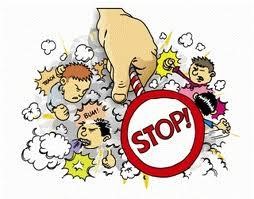 „STOP AGRESJI I PRZEMOCY” CELE KONKURSU: podsumowanie wiadomości i umiejętności zebranych w trakcie realizacji kampanii „Stop agresji i przemocy; propagowanie zasad bezpieczeństwa wśród uczniów wszystkich klas; uświadamianie dzieciom zagrożeń wynikających ze stosowania agresji i przemocy;  stwarzanie alternatywy dla zachowań niepożądanych. ZASADY KONKURSU: konkurs adresowany jest do uczniów wszystkich klas Szkoły Podstawowej  nr 12 im. Jana Pawła II w Tomaszowie Mazowieckim;  pracę w formie plakatu należy wykonać w grupach, temat pracy powinien zawierać informacje zdobyte w trakcie realizacji kampanii informacyjnej „Stop agresji i przemocy” (zajęcia wychowawcze, prezentacja multimedialna, gazetka ścienna, prasa, itd.); format prac A1; technika dowolna;  każda praca powinna na odwrocie zawierać imiona i nazwiska  autorów oraz klasę. TERMIN I MIEJSCE SKŁADANIA PRAC:  prace należy dostarczyć koordynatorów do spraw bezpieczeństwa Agnieszce Oleszek w terminie do 10 stycznia 2014, każda klasa składa tylko jeden plakat. POSTANOWIENIA KOŃCOWE: konkurs zostanie rozstrzygnięty przez komisję w składzie: Beata Wojtaszek, Agnieszka Oleszek, Ewa Redko;  wyróżnione zostaną trzy prace na poziomie klas I – III i trzy prace na poziomie klas IV – VI,  prace wyróżnione stają się własnością organizatora i będą opublikowane na wystawie pokonkursowej oraz na stronie internetowej szkoły; dla zwycięskich klas przewidziano +
Opracowanie:+
Koordynator do spraw bezpieczeństwa Agnieszka Oleszek 